Общероссийская общественная организация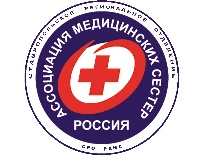 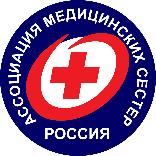 Ассоциация медицинских сестер РоссииСтавропольское региональное отделение РАМСНаучно-практическая конференция «Эпидемиологическая безопасность медицинской деятельности»ПРОГРАММАДата проведения: «07» ноября 2023 г:Место проведения: Ставропольский край, г: Пятигорск, ул: 1-я Бульварная, 17 Гостиница «Бештау», Большой конференц зал9:00 –9:50Регистрация участников10:00 –10:10Открытие конференции10:10 –11:40Доклад «СанПин и другие регламентирующие документы 2020-2023 года»Докладчик – Белякова Аза Михайловна – преподаватель по инфекционной безопасности, медицинский колледж РАМН, г. Москва11:40 – 12:00Ответы на вопросы слушателей12:00 –12:30Доклад «Аспекты системы контроля качества в медицинских организациях»Докладчик – Эпштейн Дмитрий Александрович – вице-президент региональной общественной организации медицинских сестер города Москвы12:30 – 12:50Ответы на вопросы слушателей12:50 – 13:30Перерыв13:30 – 15:00Доклад «Эпидемиология обработки УЗИ датчиков»Докладчик – Белякова Аза Михайловна – преподаватель по инфекционной безопасности, медицинский колледж РАМН, г. Москва15:00 – 15:30Ответы на вопросы слушателей. Финальная дискуссия